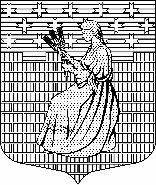 МУНИЦИПАЛЬНОЕ ОБРАЗОВАНИЕ“НОВОДЕВЯТКИНСКОЕ СЕЛЬСКОЕ ПОСЕЛЕНИЕ”ВСЕВОЛОЖСКОГО МУНИЦИПАЛЬНОГО РАЙОНАЛЕНИНГРАДСКОЙ ОБЛАСТИ          ________________________________________________________________        188673, Ленинградская область, Всеволожский район, дер. Новое Девяткино ул. Школьная дом 2, пом.16-НСОВЕТ ДЕПУТАТОВ пятого созываРЕШЕНИЕ«17» апреля 2024 г.                                                                                                    № 26/01-02дер. Новое ДевяткиноОб утверждении Порядка выдвижения, рассмотрения и реализации инициативных проектов в целях содействия участию населения в осуществлении местного самоуправления на территории муниципального образования «Новодевяткинское сельское поселение» Всеволожского муниципального района Ленинградской областиВ соответствии со статьей 26.1 Федерального закона от 06.10.2003 № 131-ФЗ «Об общих принципах организации местного самоуправления в Российской Федерации», областным законом от 16.02.2024 № 10-оз «О содействии участию населения в осуществлении местного самоуправления в Ленинградской области», совет депутатов принял РЕШЕНИЕ:Утвердить Порядок выдвижения, рассмотрения и реализации инициативных проектов в целях содействия участию населения в осуществлении местного самоуправления на территории муниципального образования «Новодевяткинское сельское поселение» Всеволожского муниципального района Ленинградской области согласно приложению к настоящему Решению.2. Признать утратившим силу решение совета депутатов от 10.02.2021г. № 05/01-02 «Об утверждении Порядка выдвижения, внесения, обсуждения, рассмотрения инициативных проектов, а также проведения их конкурсного отбора в МО «Новодевяткинское сельское поселение».3.Опубликовать настоящее решение в печатном средстве массовой информации органов местного самоуправления МО «Новодевяткинское сельское поселение» «Вестник «Новое Девяткино» и разместить на официальном сайте муниципального образования в информационно-телекоммуникационной сети "Интернет".4.Контроль за исполнением настоящего решения возложить на постоянную комиссию совета депутатов по имущественным вопросам и правовому регулированию.Глава муниципального образования                                                                         Д.А. Майоров Приложение к решению совета депутатовМО «Новодевяткинское сельское поселение»от 17.04.2024г. № 26/01-02Порядок выдвижения, рассмотрения и реализации инициативных проектов в целях содействия участию населения в осуществлении местного самоуправления на территории муниципального образования «Новодевяткинское сельское поселение» Всеволожского муниципального района Ленинградской области1. Общие положения1.1. Настоящий Порядок определяет порядок выдвижения, рассмотрения и реализации инициативных проектов в целях содействия участию населения в осуществлении местного самоуправления на территории муниципального образования «Новодевяткинское сельское поселение» Всеволожского муниципального района Ленинградской области (далее – муниципальное образование). 1.2. Положения настоящего Порядка применяются в отношении инициативных проектов, выдвигаемых территориальными общественными самоуправлениями, старостами сельских населенных пунктов, общественными советами частей территории муниципального образования для получения финансовой поддержки за счет межбюджетных трансфертов из бюджета Ленинградской области.1.3. Понятия, используемые в настоящем областном законе, применяются в значениях, определенных законодательством Российской Федерации и законодательством Ленинградской области.1.4. Целью реализации инициативных проектов является активизация участия жителей муниципального образования в определении приоритетов расходования средств местного бюджета и поддержка инициатив жителей в решении вопросов местного значения и (или) иных вопросов, право решения, которых предоставлено органам местного самоуправления в муниципальном образовании.Инициаторы проектов2.1. Выдвижение инициативных проектов осуществляется инициаторами проектов.2.2. С инициативой о внесении инициативного проекта вправе выступить (далее также – инициаторы проекта):- органы территориального общественного самоуправления муниципального образования;- староста сельского населенного пункта;- общественный совет части территории муниципального образования.3. Территориальные общественные самоуправления.3.1. Деятельность территориальных общественных самоуправлений на территории муниципального образования осуществляется в соответствии с Положением о  территориальном общественном самоуправлении в муниципальном образовании «Новодевяткинское сельское поселение» Всеволожского муниципального от  27.06.2012г. N 39/01-07.4. Полномочия, права, гарантии деятельности и иные вопросы статуса старосты сельского населенного пункта4.1. Деятельность старост сельских населенных пунктов муниципального образования осуществляется в соответствии с Положением об организации деятельности старосты д. Новое Девяткино муниципального образования «Новодевяткинское сельское поселение» Всеволожского муниципального района Ленинградской области, утвержденным решением совета депутатов от 17.04.2024г. № 23/01-02.5. Общественные советы5.1. Деятельность общественного совета части территории муниципального образования осуществляется в соответствии с Положением об общественном совете части территории муниципального образования «Новодевяткинское сельское поселение» Всеволожского муниципального района Ленинградской области, утвержденным решением совета депутатов от 17.04.2024г. № 25/01-04.6. Порядок выдвижения инициативных проектов    6.1. Выдвижение инициативных проектов осуществляется инициаторами проектов.6.2. Инициативный проект составляется по форме согласно приложению 1 к настоящему Порядку и должен содержать следующие сведения:1) наименование инициативного проекта; 2) описание проблемы, решение которой имеет приоритетное значение для жителей муниципального образования или его части;3) обоснование предложений по решению указанной проблемы;4) описание ожидаемого результата (ожидаемых результатов) реализации инициативного проекта;5) предварительный расчет необходимых расходов на реализацию инициативного проекта;6) планируемые сроки реализации инициативного проекта;7) сведения о планируемом (возможном) финансовом, имущественном и (или) трудовом участии заинтересованных лиц в реализации данного проекта;8) указание на объем средств местного бюджета на реализацию инициативного проекта, за исключением планируемого объема инициативных платежей;9) указание на объем средств областного бюджета на реализацию инициативного проекта;10) указание на территорию муниципального образования или его часть, в границах которой будет реализовываться инициативный проект; 11) согласие на обработку персональных данных инициатора проекта (представителя инициативной группы).К инициативному проекту по решению инициаторов(а) проекта могут прилагаться графические и (или) табличные материалы, сметные расчеты, коммерческие предложения.6.3. Инициативные проекты могут реализовываться на части территории муниципального образования в пределах:1) границ территории населенного пункта муниципального образования, в котором осуществляется территориальное общественное самоуправление;2) границ части территории муниципального образования, на которой осуществляет деятельность общественный совет;3) сельский населенный пункт муниципального образования, в котором осуществляет деятельность староста.7. Порядок обсуждения инициативных проектов 7.1. Инициативный  проект  до  его  внесения  в администрацию муниципального образования подлежит  рассмотрению на собрании или конференции  граждан,  в  том  числе на собрании или конференции граждан по вопросам  осуществления  территориального  общественного  самоуправления, в целях   обсуждения  инициативного  проекта,  определения  его  соответствия интересам жителей муниципального образования или его части, целесообразности  реализации инициативного проекта, а также принятия собранием или конференцией граждан решения о поддержке инициативного проекта. 7.2. Собрание, конференция проводятся по инициативе жителей муниципального образования.7.3. Инициатором   проведения   собраний, конференций   от   имени   населения муниципального образования может выступать совет территориального общественного самоуправления, общественный совет части территории муниципального образования, староста сельского населенного пункта.7.4. Администрация муниципального образования оказывает содействие инициаторам проведения собраний. 7.5. Поддержка инициативного проекта оформляется протоколом собрания выдвижения инициативного проекта, согласно приложению 2 к настоящему Порядку.При этом возможно рассмотрение нескольких инициативных проектов на одном собрании граждан.7.6. Инициаторы   проекта   при   внесении   инициативного   проекта в администрацию муниципального образования прикладывают к нему соответственно протокол собрания или конференции граждан и (или) подписные листы, подтверждающие поддержку инициативного проекта жителями муниципального образования или его части.8. Порядок внесения инициативных проектов8.1. Внесение инициативного проекта осуществляется инициатором проекта путем направления в администрацию муниципального образования инициативного проекта с приложением следующих документов:1) расчет и обоснование расходов на реализацию инициативного проекта (смета, коммерческие предложения, иные подтверждающие документы);2) гарантийное письмо, подписанное инициатором проекта (представителем инициатора), содержащее обязательства по обеспечению инициативных платежей и (или) добровольному имущественному участию и (или) по трудовому участию в реализации инициативного проекта, по форме согласно приложению 3 к настоящему Порядку;3) документ, подтверждающий факт поддержки инициативного проекта населением (протокол собрания или конференции граждан, с приложением списка участников собрания или конференции);8.2. Информация о внесении инициативного проекта в администрацию муниципального образования подлежит размещению на официальном сайте администрации муниципального образования в информационно-телекоммуникационной сети «Интернет» в течение 3 (трех) рабочих дней со дня внесения инициативного проекта в администрацию муниципального образования и должна содержать сведения, указанные в инициативном проекте, а также сведения об инициаторах проекта.Одновременно граждане информируются о возможности представления в администрацию муниципального образования своих замечаний и предложений по инициативному проекту с указанием срока их представления, который не может составлять менее 5 (пяти) рабочих дней.Свои замечания и предложения вправе направлять жители муниципального образования, достигшие шестнадцатилетнего возраста.8.3. Днем внесения инициативного проекта считается день его поступления в администрацию муниципального образования.9. Порядок рассмотрения инициативных проектов9.1. Инициативный проект, внесенный в администрацию муниципального образования, подлежит обязательному рассмотрению в течение 30 (тридцати) дней со дня его внесения.9.2. Администрация осуществляет подготовку заключения о правомерности, возможности, целесообразности реализации соответствующего инициативного проекта (далее – заключение).9.3. Администрация муниципального образования по результатам рассмотрения инициативного проекта принимает одно из следующих решений:1) поддержать инициативный проект и направить инициативный проект для участия в отборе для включения в муниципальную программу (подпрограмму) в соответствии с Порядком включения инициативных проектов в муниципальную программу (подпрограмму), утвержденным нормативным правовым актом администрации муниципального образования, с целью включения инициативного проекта в заявку муниципального образования на участие в региональном конкурсном отборе;2) поддержать инициативный проект и продолжить работу над ним в пределах бюджетных ассигнований, предусмотренных решением о местном бюджете, на соответствующие цели и (или) в соответствии с порядком составления и рассмотрения проекта местного бюджета (внесения изменений в решение о местном бюджете);3) отказать в поддержке инициативного проекта и вернуть его инициаторам проекта с указанием причин отказа в поддержке инициативного проекта.9.4. Администрация муниципального образования принимает решение об отказе в поддержке инициативного проекта в одном из следующих случаев:1) несоблюдение установленного порядка внесения инициативного проекта и его рассмотрения;2) несоответствие инициативного проекта требованиям федеральных законов и иных нормативных правовых актов Российской Федерации, законов и иных нормативных правовых актов Ленинградской области, Уставу муниципального образования и иным нормативным правовым актам муниципального образования;3) невозможность реализации инициативного проекта ввиду отсутствия у органов местного самоуправления необходимых полномочий и прав;4) отсутствие средств местного бюджета в объеме средств, необходимом для реализации инициативного проекта, источником формирования которых не являются инициативные платежи;5) отсутствие средств областного бюджета в объеме средств, необходимом для реализации инициативного проекта;6) наличие возможности решения описанной в инициативном проекте проблемы более эффективным способом.9.5. Администрация муниципального образования вправе, а в случае, предусмотренном подпунктом 6 пункта 9.4 настоящего Порядка, обязана предложить инициаторам проекта совместно доработать инициативный проект, а также рекомендовать предоставить его на рассмотрение органа местного самоуправления иного муниципального образования или государственного органа в соответствии с их компетенцией.9.6. Информация о рассмотрении инициативного проекта администрацией муниципального образования в течение 10 (десяти) дней со дня принятия решения, указанного в пункте 9.3 настоящего Порядка, подлежит размещению на официальном сайте администрации муниципального образования в информационно-телекоммуникационной сети «Интернет».10. Порядок реализации инициативных проектов10.1. Реализация инициативных проектов осуществляется на условиях софинансирования за счет следующих источников:- средства областного бюджета Ленинградской области;- средства бюджета муниципального образования;- инициативные платежи в объеме, предусмотренном инициативным проектом;- добровольное имущественное и (или) трудовое участие в реализации инициативного проекта инициатора проекта собственными и (или) привлечёнными силами в объеме, предусмотренном инициативным проектом.10.2. Инициаторы проекта вправе осуществлять контроль за реализацией инициативного проекта в формах, не противоречащих законодательству Российской Федерации.10.3. Информация о ходе реализации инициативного проекта, в том числе об использовании денежных средств, о добровольном имущественном и (или) трудовом участии заинтересованных в его реализации лиц, подлежит размещению на официальном сайте администрации муниципального образования в информационно-телекоммуникационной сети «Интернет».10.4. Отчет администрации муниципального образования об итогах реализации инициативного проекта подлежит размещению на официальном сайте администрации муниципального образования в информационно-телекоммуникационной сети «Интернет» в течение 30 (тридцати) календарных дней со дня завершения реализации инициативного проекта.Приложение № 1 к ПорядкуИнициативный проектПриложение 2 к Порядку Протоколсобрания (конференции) граждан о поддержке инициативногопроекта для его реализации на территории муниципального образованияДата проведения собрания (конференции): «_____»  ____________ 20____ г. Место проведения собрания (конференции):_________________________________Время начала собрания (конференции): ____час. _________ минВремя окончания собрания (конференции): ______ час ________ мин.	Повестка собрания (конференции): _________________________________________Ход собрания (конференции): _________________________________________________________________________________________________________________________________________________________________________________________________________________________________________________________________________________________________________________________________________(описывается ход проведения собрания с указанием рассматриваемых вопросов, выступающих лиц и сути их выступления по каждому вопросу, решений, принятых по каждому вопросу, количестве проголосовавших за, против, воздержавшихся)Итоги собрания (конференции) граждан и принятые решения:Председатель: 	___________________ _____________________		  		 подпись  		                            (ФИО)Секретарь: 	            ___________________ _____________________			              подпись  	                       	           (ФИО)Приложение 3 к Порядку Гарантийное письмоИнициатор(ы) проекта ______________________________________________ ______________________________________________________________________________________________________________________________________________________________________________________________________________________________________________________(Ф.И.О. гражданина, наименование юридического лица, Ф.И.О. его представителя и указание на документ, на основании которого действует представитель)гарантирует обеспечение участия населения ____________________________________________________________________________________________(территория поселения (или ее часть), на которой планируется реализация инициативного проекта)в реализации инициативного проекта ____________________________________________________________________________________________________,(наименование инициативного проекта)в том числе в форме:1) софинансирования инициативного проекта путем внесения инициативных платежей в размере _______________ рублей;2) добровольного имущественного участия граждан и (или) юридических лиц (индивидуальных предпринимателей) в виде ______________________________________________________________________________________________(указать вид пожертвования)3) добровольного трудового участия граждан и (или) юридических лиц (индивидуальных предпринимателей в виде ______________________________________________________________________________________________(указать вид пожертвования)Инициатор(ы) проекта(представитель инициатора) ________________ ___________________                                                                                                       (подпись)                       (расшифровка подписи)№ п/пСведенияСведения1 Наименование инициативного проекта 2Описание проблемы, решение которой имеет приоритетное значение для жителей муниципального образования или его части3Обоснование предложений по решению указанной проблемы4Описание ожидаемого результата (ожидаемых результатов) реализации инициативного проекта5Предварительный расчет необходимых расходов на реализацию инициативного проекта6Планируемые сроки реализации инициативного проекта7Сведения о планируемом (возможном) финансовом, имущественном и (или) трудовом участии заинтересованных лиц в реализации данного проекта8Указание на объем средств местного бюджета на реализацию инициативного проекта, за исключением планируемого объема инициативных платежей9Указание на объем средств областного бюджета на реализацию инициативного проекта10Указание на территорию муниципального образования или его часть, в границах которой будет реализовываться инициативный проект11Согласие на обработку персональных данных инициатора проекта 12Информация об инициаторе проекта (Ф.И.О. старосты сельского населенного пункта, председателя совета территориального общественного самоуправления председателя общественного совета части территории муниципального образования, номер контактного телефона, адрес электронной почты (при наличии)№ п/пНаименованиеИтоги собрания (конференции) граждан и принятые решения1Количество граждан (чел), присутствующих на собрании (конференции) (подписные листы прилагаются)2Наименования инициативного(ых) проекта(ов), которые обсуждались на собрании (конференции) граждан3Наименование инициативного проекта, выбранного для внесения в администрацию муниципального образования4Предполагаемая общая стоимость реализации выбранного инициативного проекта (руб.)5Сумма вклада населения на реализацию выбранного инициативного проекта (руб.) (трудовое, финансовое, материально-техническое участие)6Сумма вклада юридических лиц, индивидуальных предпринимателей, желающих принять участие в реализации инициативного проекта (руб.) (трудовое, финансовое, материально-техническое участие)7Инициаторы проекта (Ф.И.О., контактные данные)